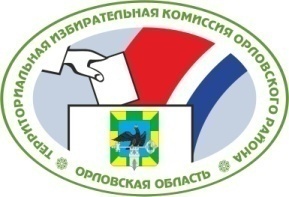 ОРЛОВСКАЯ ОБЛАСТЬТЕРРИТОРИАЛЬНАЯ ИЗБИРАТЕЛЬНАЯ КОМИССИЯОРЛОВСКОГО РАЙОНА                        РЕШЕН И Е                                                             г. ОрёлО формировании участковой избирательной комиссии избирательного участка № 600          Рассмотрев предложения по кандидатурам для назначения в состав участковой избирательной комиссии избирательного участка № 546, в соответствии со статьями 20, 22, 27, 28 Федерального закона от 12 июня 2002 года № 67-ФЗ «Об основных гарантиях избирательных прав и права на участие в референдуме граждан Российской Федерации», статьями 5, 18, 19 Закона Орловской области от 25 декабря 2012 года №  1453-ОЗ «О системе избирательных комиссий в Орловской области»,  территориальная избирательная комиссия Орловского  района РЕШИЛА:1.  Определить численный состав  участковой избирательной комиссии избирательного участка № 600 – 14 - членов с правом  решающего голоса.2.  Сформировать участковую избирательную комиссию избирательного участка № 600 со  сроком  полномочий пять лет (2018-2023 гг.), назначив в ее состав членами с правом решающего голоса:Аблякимову Карину Сеиттаировну, предложенную для назначения Орловским региональным отделением Политической партии ЛДПР - Либерально - демократическая  партия  России.Баркалова Максима Андреевича, предложенного для назначения Региональным отделением Политической партии Справедливая Россия в Орловской области.Боякову Людмилу Алексеевну, предложенную для назначения Орловским региональным отделением Общероссийской общественной организации «Ассамблея народов России».Грядунову Татьяну Андреевну, предложенную для назначения Региональной общественной  организацией  «Союз женщин Орловской области».Гуцеву Полину Евгеньевну, предложенную для назначения Региональным отделением в Орловской области Всероссийской политической партии «Народный альянс».Заводчикову Юлию Владимировну, предложенную для назначения Орловской региональной общественной организацией «Орловская студенческая община».Иванову Светлану Владимировну, предложенную для назначения Региональным отделением в Орловской области политической партии «Демократическая партия России».Макарова Сергея Владимировича, предложенного для назначения Орловской региональной общественной организацией Спортивно-патриотический клуб «ВИТЯЗЬ».Марусину Светлану Владимировну, предложенную для назначения Орловским местным отделением Орловского регионального отделения Всероссийской политической партии "ЕДИНАЯ РОССИЯ".Самохвалову Светлану Николаевну, предложенную для назначения Региональным отделением в Орловской области политической партии «Коммунистическая партия социальной справедливости».Самоцветову  Веру Юрьевну, предложенную для назначения Орловским районным отделением ОРЛОВСКОГО ОБЛАСТНОГО ОТДЕЛЕНИЯ политической партии "КОММУНИСТИЧЕСКАЯ ПАРТИЯ РОССИЙСКОЙ ФЕДЕРАЦИИ".Стеблецову Татьяну Петровну, предложенную для назначения Региональным отделением в Орловской области Всероссийской политической партии «Социал-демократическая партия России».Харламова Максима Сергеевича, предложенного для назначения Орловской областной общественной организацией инвалидов Союз «Чернобыль».Чабан Евгения Николаевича, предложенного для назначения Региональным отделением в Орловской области политической партии «Гражданская позиция».          3.  Назначить председателем участковой избирательной комиссии избирательного участка № 600 Марусину Светлану Владимировну.               4.  Председателю участковой избирательной комиссии избирательного участка № 600 созвать организационное заседание участковой избирательной комиссии не позднее 7 июня 2018 года.5. Направить настоящее решение в Избирательную комиссию Орловской области и в участковую избирательную комиссию избирательного участка     № 600.6. Опубликовать настоящее решение в Орловской районной газете «Наша жизнь» и разместить его на сайте территориальной избирательной комиссии Орловского  района в информационно-телекоммуникационной сети «Интернет».       6 июня 2018 г.	     № 22/52Председательтерриториальной избирательной комиссии ОрловскогорайонаА.С. СтебаковаСекретарьтерриториальной избирательной комиссии ОрловскогорайонаИ.Б. Филонова